Padre Pio Pentru că în articolul „Tragedia a devenit miracol” din Foaia Parohială nr. 4÷9, se vorbește deseori despre Padre Pio, am hotărât să vă oferim o scurtă biografie a acestui mare sfânt al secolului XX. Probabil, vor mai fi anexe la Foaia Parohială, unde vor fi prezentate alte miracole, minuni și informații privindu-l pe Padre Pio.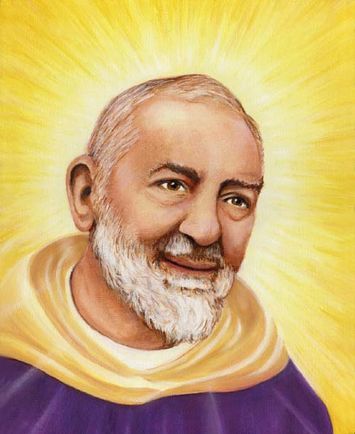 În ziua de 23 septembrie se celebrează amintirea sfântului Pio din Pietrelcina, călugăr capucin stigmatizat, unul dintre cei mai mari sfinți ai secolului XXPrezentăm o scurtă biografie și unele referințe la articole sau fragmente din articole despre el, care au mai apărut pe paginile fatym.cz S-a născut la 25 mai 1887 în localitatea Pietrelcina în Benevento în sudul Italie, într-o familie săracă de fermier Grazia Forgione și Maria Josefy de Nunzio. La botez a primit numele de Francisc. Ca și copil a mers la păscut cu oile,  timp în care din ramuri și-a făcut o cruce și  s-a cufundat în rugăciune. Din copilărie excela în tăcere, ascultare și evlavie. După viața consfințită a tânjit deja de la vârsta de cinci ani. A fost ministrant căruia nu-i făcea plăcere să se îndepărteze de Preasfântul Sacrament al Altarului și îi făcea mare plăcere să stea ore în șir în adorație. Când avea 12 ani, a primit prima Sfânta împărtășanie și sacramentul Mirului. Cu un an mai târziu Dumnezeu i-a arătat toate sufletele, care vor veni odată la el, și în cursul vieții s-a simțit răspunzător pentru ele. La 15 ani la sărbătoarea Arătarea Domnului în anul 1903 a intrat ca novice în ordinul franciscan al capucinilor la Morcona, unde a primit numele de Pio. După un an a depus jurământul temporar și în anul 1907 jurământul veșnic. După primirea jurămintelor veșnice a început să studieze telogia și în decembrie a a nului 1908 a obținut sfințirea ca diacon. Sfințirea de preot a primit-o în anul 1910 de la arhiepiscopului Paul Schinostih. Curând după aceia a început să simtă dureri în mâini și picioare și se pare că un an mai târziu a primit stigmatele nevăzute. În octombrie a acestui an a trecut prin diferite consultații și teste medicale. A recunoscut trăirea patimilor lui Cristos. În unele surse sunt menționate stigmatele nevăzute abia din anul 1915.Din primii ani ai vieții în mănăstire sănătatea lui a arătat unele neajunsuri și oscilații. La aceasta a contribuit și situația, când părintele Pio foarte des noaptea se ruga și a vieții pline de renunțări prin care primea puteri interioare. Avea mereu în față cuvintele lui Isus: „Cine vrea să fie ucenicul meu, să ia asupra sa crucea sa.” Pio își dorea aceasta atât de mult, încât de bună voie și-a luat asupra sa povara altor oameni. După un timp, după ce din tabernacol a perceput promisiunea suferințelor, prin care a trecut Isus, a făcut febră și termometrul medicului care a fost chemat la măsurarea temperaturii a crăpat. Când aceasta s-a întâmplat și cu al doilea termometru, s-a folosit un termometru cu o scală mai mare de măsurare a apei, care a arătat, că pacientul avea o temperatură de 48,5 grade Celsius. Aceste temperaturi s-au repetat deseori la el în dependență de suferința trăită din chinurile lui Isus. Din punct de vedere științific au rămas inexplicabile. Reprezentanții mănăstirii l-au informat și pe tatăl lui despre starea lui de sănătate, care în acest împrejurări s-a hotărât să-și fiul acasă. I s-a semnalat, că se așteaptă curând moartea părintelui Pio. În drum spre casă s-a ajuns însă la un eveniment interesant. La schimbarea trenului la Benevento părintelui Pio i s-a făcut sete și după ce a băut apă și-a dorit o carte poștală, pentru a-i scrie părintelui provincial, că s-a vindecat. Nu s-a mai întors la mânăstirea sa. Din motive de sănătate a fost ales pentru el o climă de munte în peninsula Gargano cu mănăstirea lângă micuța localitate San Giovanni Rotondo. Stigmatele vizibile le-a primit părintele Pio la 20 septembrie 1918. I-a scris conducătorului său spiritual Benedict al sf. Marcu în Lamis, că în timpul rugăciunii după celebrarea sfintei liturghii a fost luat prin surprindere de amortizarea de nedescris a tuturor simțurilor, și dintr-odată a stat în fața „unei Personalități tainice.” După plecarea acesteia a avut în mod vizibil mâinile, picioarele și coastă străpunsă din care curgea sânge. Stigmatele părintelui Pio sângerau și îi provocau mari dureri timp de 50 de ani. Aceste răni la mâini aveau un diametru de cca. doi centimetri și pielea de lângă ele era cu totul normală. Niciodată nu s-au închis, nu făceau crustă și nici nu se vindecau. A închide mâna a fost foarte dificil și dureros. Prelatul Don Sabino, a trecut degetul prin răni, și a mărturisit, că prin ele s-ar putea citi ziarul. Rănile de pe picioare în mijlocul bolții piciorului străpungeau până în talpă și sângerau mai mult, până când greutatea corporală a părintelui Pio stătea pe picioare. Rana din coastă pe partea stângă a cutiei toracice a avut forma unei curci, într-un sens avea o lungime de 7 cm și în sensul celălalt 4 cm. În ambele sensuri lățimea era de cca. 1 cm și mergea până la o adâncime de 7 cm. Zilnic se scurgea din ea cca. o cană de sânge uman normal. Rănile sângerau cel mai mult vineri. Părintele Pio le presupunea ca exprimarea dreptății lui Dumnezeu și spunea: „Este foarte greu pentru mine să suport acest foc, pe care Isus l-a aprins în micuța mea inimă. „Sunt mistuit de iubirea de Dumnezeu și de aproapele.”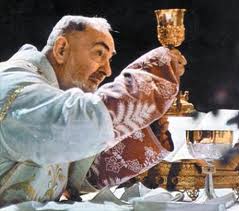 În anii 1922-1923 trebuiau să se facă cercetări despre realitatea stigmatelor și pentru că nu s-a considerat a fi sigure, că este vorba de o manifestare naturală, părintele Pio s primit interdicția de a celebra sfânta liturghie public. După doi ani de zile s-a ajuns la permisiunea de a celebra sfintele liturghii publice și un an mai târziu a primit permisiune pentru a spovedi. În aceste slujiri a rămas activ până la sfârșitul vieții. Cu timpul numărul persoanelor, care așteptau sacramentul reconcilierii a crescut atât de mult, încât a trebuit să introducă un grafic, pentru că timpul de așteptare a fost și de câteva zile. Părintele Pio își petrecea zilnic timpul în scaunul de spovadă cca. 15 ore și spovedea sute de oameni. A reușit de asemenea să răspundă na un număr incredibil de scrisori. Printre carismele lui excepționale făceau parte și vederea în inimile acelora, care accesau spovada. Vedea în trecut și în viitor. Prezicea multe evenimente, care s-au împlinit. În timpul derulării unei devoțiuni a „Căii sfintei cruci” s-a întâlnit și cu tânărul preot nou sfințit Karol Woijtila. Părintele Pio atunci i-a prevesti, că într-o zi va fi ales papă și va avea loc și un atentat asupra lui. Interesant este, că a fost tocmai viitorul papă Ioan Paul al II-lea., care l-a declarat pe părintele Pio ca fericit și mai târziu ca sfânt. Printre alte daruri face parte și capacitatea de bilocație – a fi prezent în același timp în două locații diferite în mod vizibil. 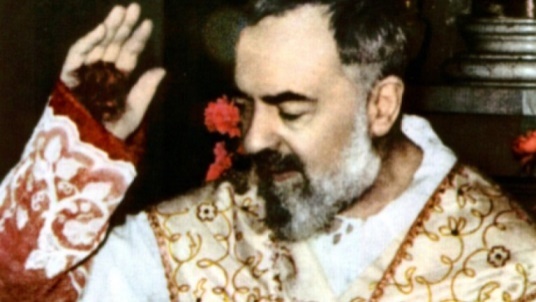 O mare operă cunoscută a părintelui Pio este „Casa alinării în suferință”. Pentru construcția acesteia s-a hotărât în urma multor tragedii, cu care au fost atinși cei săraci. Lista prin care s-a generat construcția acestui spital numit Casa alinării în suferință, a fost semnată în anul 1940. Nu a fost de acord cu denumirea spitalului, pentru că sunt locuri de suferință, și așa cum spunea, trebuie construită o casă a alinării pentru cei suferinzi. Căci credința și practica medicală presupun o dublă terapie, care vindecă întreaga ființă.  Casa alinării a fost binecuvântată în anul 1956 de papa Pius al XII-lea., care a spus cu această ocazie, că este rodul celei mai înalte intuiții, a unui ideal maturat de mult, rafinat în contact cu cele mai diferite și cele mai crunte forme ale suferinței morale și trupești a omenirii și de asemenea, medicina, care vrea să fie realmente umană, trebuie să se întoarcă asupra întregii persoane, a trupului și sufletului. De venerația mariană  părintelui Pio aici trebuie amintită înainte de toate constatarea sa: „Iubiți-o pe Fecioara Maria ș treziți dragoste pentru ea și la alții.” Își apăra părerea, că sfântul rozariu este instrumentul pentru mântuirea păcătoșilor și o puternică armă în lupta împotriva păcatului. Din meditațiile lui provin și „contemplațiile despre Neprihănita”, în care o descrie pe Fecioara Maria ca o operă de neînvins, care a ieșit din mâinile Creatorului.”Padre Pio și îngerul său păzitorPadre Pio avea privilegiul de a avea îngerul păzitor lângă el vizibil de-a lungul întregii vieți. Se juca cu el, când a fost încă copil. Îngerul păzitor îi cânta, când era trist. „Îngerașul meu mi-a fost prieten din frageda copilărie.” Pentru descrierea lui folosea titlurile: „Micuțul meu asociat al copilăriei mele, apărător în fața răului, unul din familie, traducătorul scrisorilor din alte limbi…De multe ori l-a trimis să îmbucure oamenii aflați în suferință … El ne apără „ca să nu ne împiedicăm”, nu ne părăsește niciodată nici măcar pentru o clipă, de la leagăn până la mormânt, în final se află lângă noi și în situațiile, în care păcătuim. Padre Pio în alt loc spune despre îngeri: „Îngerii ne invidiază pentru un lucru: nu pot suferii pentru Dumnezeu.” Când Padre Pio a fost tânăr novice, a scris confesorului său scrisoare, în care spune „Când închid ochii și vine noaptea, văd Cerul, care apare în fața mea. Sunt emoționat de această viziune, așa că pot adormi cu un zâmbet dulce pe buze și cu pacea desăvârșită pe frunte așteptând-ul pe micul meu asociat din copilărie, până vine și mă trezește pentru ca să începem dimineața devreme să ne rugăm împreună rugăciuni pentru cei dragi inimilor noastre. Cheamă-l întotdeauna pe îngerul păzitor în ajutor. Dumnezeu te-a încredințat lui.
A murit la 23 septembrie 1968 la vârsta de 81 de ani și în acea zi au dispărut de pe trupul său stigmatele. Ca fericit a fost declarat în anul 1999 și cu trei ani mai târziu a fost ridicat la cinstea altarelor ca sfânt. Este patronul catolicilor adolescenți. Biserica cinstește ziua lui în ziua de 23 septembrie. Dumnezeu te-a luat de mână, ca să de ducă pe căile lui. Încredințează-te ocrotirii lui și nu trebuie să te temi de nimic. (Padre Pio). Sursa: http://fatym.com/view.php?cisloclanku=2013090134 